385438, а.Ходзь, ул. Краснооктябрьская, 104, Ходзинское сельское поселение, Республика Адыгеятел.факс: 8(87770) 9-67-40E-mail: Xodzinskoe@mail.ru; сайт:  admhodz.ruПОСТАНОВЛЕНИЕ « 10» января  2023г.                                             №4                                                 а. ХодзьОб утверждении муниципальной программы «Профилактика правонарушений в муниципальном образовании «Ходзинское сельское поселение» на 2023г.»  Руководствуясь статьёй 179 Бюджетного кодекса Российской Федерации, Федеральным законом от 06 октября 2003 года № 131-ФЗ «Об общих принципах организации местного самоуправления в Российской Федерации», Федеральный закон от 23 июня 2016 г. № 182-ФЗ «Об основах системы профилактики правонарушений в Российской Федерации», Уставом муниципального образования «Ходзинское сельское поселение»П О С Т А Н О В Л Я Ю :1. Утвердить муниципальную программу «Профилактика правонарушений в МО «Ходзинское сельское поселение» на 2023 год» согласно приложению.2. Настоящее постановление обнародовать в соответствии с Уставом МО «Ходзинское сельское поселение». 3. Контроль над исполнением Постановления оставляю за собой.4. Настоящее постановление вступает в силу со дня его обнародования.Главы                                                      МО «Ходзинское сельское поселение»                            Р.М.Тлостнаков                            Паспортмуниципальной программы«Профилактика правонарушений в МО «Ходзинское сельское поселение» на 2023 год»Раздел I. Основные цели и задачи, сроки и этапы реализации программыОсуществление субъектами профилактики правонарушений комплекса мер социального, правового, организационного, информационного и иного характера, направленных на выявление и устранение причин и условий, способствующих совершению правонарушений, а также на оказание воспитательного воздействия на лиц в целях недопущения совершения правонарушений или антиобщественного поведения на территории сельского поселения.Для достижения поставленной цели реализация мероприятий программы будет направлена на решение следующих основных задач:- выявление и устранение причин, порождающих правонарушения, и условий, способствующих совершению правонарушений или облегчающих их совершение;- повышение уровня правовой грамотности и развитие правосознания граждан;- оказание помощи лицам, пострадавшим от правонарушений и подверженным риску стать таковыми;- стабилизация и создание предпосылок для снижения уровня преступности на улицах и в других общественных местах;- выявление и преодоление негативных тенденций, тормозящих устойчивое социальное и культурное развитие «Ходзинского сельского поселения», формирование в поселении позитивных ценностей и установок, направленных на уважение, принятие и понимание богатого многообразия культур народов России, их традиций и этнических ценностей;- вовлечение в предупреждение правонарушений работников организаций всех форм собственности, а также членов общественных организаций;- усиление мер социальной профилактики правонарушений, направленной, прежде всего, на активизацию борьбы с пьянством, алкоголизмом, наркоманией, преступностью, безнадзорностью, беспризорностью несовершеннолетних, незаконной миграцией, на социализацию лиц, освободившихся из мест лишения свободы.Раздел II. Система программных мероприятийФинансирование настоящей Программы предполагается осуществлять из средств бюджета поселения.Риском невыполнения программы может стать неполное ресурсное обеспечение мероприятий программы за счёт средств бюджета поселения.Финансовое обеспечение реализации муниципальной программы в части расходных обязательств МО «Ходзинское сельское поселение» осуществляется за счёт бюджета администрации МО «Ходзинское сельское поселение».Раздел III. Нормативное обеспечениеРазработка и принятие нормативных правовых актов для обеспечения достижения цели программы не предусматриваются.Раздел IV. Механизм реализации программы, организация управления программой и контроль за ходом ее реализацииРуководителем программы является Глава администрации муниципального образования «Ходзинское сельское поселение». С учётом выделяемых на реализацию программы финансовых средств уточняются показатели и затраты по программным мероприятиям, механизм реализации программы, состав исполнителей в установленном порядке.При необходимости готовятся предложения о корректировки программы и перечня программных мероприятий.Ежеквартально заслушивает на заседаниях комиссии отчёты участников и исполнителей программы о ходе работ по выполнению мероприятий и эффективности использования финансовых средств;Под реализацией программы предусматривается осуществлять по ее основным направлениям с учётом положений федерального и республиканского законодательства посредством исполнения мероприятий программы, направленных на профилактику правонарушений в муниципальном образовании «Ходзинское сельское поселение». Перечень основных направлений и мероприятий программы содержится в приложении к настоящей программе.Финансирование программных мероприятий осуществляется за счёт средств бюджета администрации МО «Ходзинское сельское поселение» в объёмах, предусмотренных программой и установленных на эти цели Постановлением администрации МО «Ходзинское сельское поселение».Координацию деятельности исполнителей и участников программы осуществляет секретарь межведомственной комиссии МО «Ходзинское сельское поселение», который:- ежеквартально организует сбор от исполнителей и участников программы информацию об исполнении каждого мероприятия и общий объем фактически произведённых расходов;- осуществляет обобщение и подготовку информации о ходе реализации мероприятий;- исполнители и участники программы несут ответственность за качественное и своевременное исполнение мероприятий программы.Контроль за реализацией программы осуществляет: Глава администрация муниципального образования «Ходзинское сельское поселение»Раздел V. Оценка эффективности социально-экономических и экологических последствий от реализации программыРеализация программы в силу ее специфики и ярко выраженного социально-профилактического характера окажет значительное влияние на стабильность общества, качество жизни населения, состояние защищённости граждан и общества от преступных посягательств, а также обеспечит дальнейшее совершенствование форм и методов организации профилактики правонарушений.Выполнение профилактических мероприятий программы обеспечит формирование позитивных моральных и нравственных ценностей, определяющих отрицательное отношение к потреблению алкоголя, выбор здорового образа жизни.К числу ожидаемых показателей эффективности и результативности программы по группе социально значимых результатов относятся следующие показатели:- снижение социальной напряжённости в обществе, обусловленной снижением уровня преступности на улицах и в общественных местах;- снижение уровня антиобщественного поведения граждан- организация совместного взаимодействия субъектов профилактики правонарушений в сфере правового просвещения и правового информирования граждан- доведение до сведения граждан и организаций информации, направленной на обеспечение защиты прав и свобод человека и гражданина, общества и государства от противоправных посягательств- снижение количества неблагополучных семей - снижение количества преступлений, совершенных лицами, ранее судимыми- снижение преступлений, совершенных лицами в состоянии алкогольного опьянения.Приложение к муниципальной программе Профилактика правонарушений в МО «Ходзинское сельское поселение» на 2023 год Перечень программных мероприятий муниципальной программы «Профилактика правонарушений в МО «Ходзинское сельское поселение» на 2023 год»* Условные обозначения, встречающиеся в тексте:МБОУ СОШ №11- Муниципальное бюджетное общеобразовательное учреждение средняя общеобразовательная школа №11;СДК- Сельский дом культуры;УПП МО МВД России «Кошехабльский» - участковый уполномоченный полиции Межмуниципального отдела;              ДНД- добровольной народной дружины;              КДН МО «Кошехабльский район» - комиссия по делам несовершеннолетних.РЕСПУБЛИКА АДЫГЕЯМУНИЦИПАЛЬНОЕ ОБРАЗОВАНИЕ«ХОДЗИНСКОЕ СЕЛЬСКОЕ ПОСЕЛЕНИЕ»385438 а. Ходзь,ул. Краснооктябрьская , 104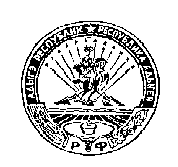 АДЫГЭ РЕСПУБЛИКМУНИЦИПАЛЬНЭ ГЪЭПСЫКIЭ ЗИIЭ  «ФЭДЗ КЪОДЖЭ ПСЭУПI»385438 къ. Фэдз,Краснооктябрьска иур №104СОГЛАСОВАНО:Начальник Межмуниципального отдела МВД России «Кошехабльский» подполковник полиции___________________М.А. Тарановский«     »               ___       2023г.УТВЕРЖДЕНО:                   Глава                                  муниципального образования                         «Ходзинское сельское поселение»_____________Р.М.Тлостнаков«      »                               2023г.Сроки реализации ПрограммыПрограмма рассчитана на – 2023  годРазработчик ПрограммыАдминистрация МО «Ходзинское сельское поселение»Участники Программы - Администрация МО «Ходзинское сельское поселение»; - МО МВД Кошехабльского района - Уполномоченный участковый полиции (УУП )Наименование ПрограммыМуниципальная программа «Профилактика правонарушений в МО «Ходзинское сельское поселение» на 2023  год» (далее – Программа)Реквизиты документа, которым утверждена ПрограммаПостановлением администрации МО «Ходзинское сельское поселение» от «10» января 2023г. №4Цель ПрограммыОсуществление комплекса мер социального, правового, организационного, информационного и иного характера, направленных на выявление и устранение причин и условий, способствующих совершению правонарушений, а также на оказание воспитательного воздействия на лиц в целях недопущения совершения правонарушений или антиобщественного поведения на территории МО «Ходзинское сельское поселение»Задачи Программы- выявление и устранение причин порождающих правонарушения, и условий, способствующих совершению правонарушений или облегчающих их совершение;- повышение уровня правовой грамотности и развитие правосознания граждан;- оказание помощи лицам, пострадавшим от правонарушений и подверженным риску стать таковыми;- стабилизация и создание предпосылок для снижения уровня преступности на улицах и в других общественных местах;- выявление и преодоление негативных тенденций, тормозящих устойчивое социальное и культурное развитие «Ходзинского сельского поселения», формирование в поселении позитивных ценностей и установок, направленных на уважение, принятие и понимание богатого многообразия культур народов России, их традиций и этнических ценностей;- вовлечение в предупреждение правонарушений работников организаций всех форм собственности, а также членов общественных организаций;- усиление мер социальной профилактики правонарушений, направленной, прежде всего, на активизацию борьбы с пьянством, алкоголизмом, наркоманией, преступностью, безнадзорностью, беспризорностью несовершеннолетних, незаконной миграцией, на социализацию лиц, освободившихся из мест лишения свободы.Параметры финансового обеспечения реализации Программы Бюджет администрации МО «Ходзинское сельское                                                               поселение»  5 000 руб.№ ппМероприятия   ПрограммыИсполнительСрок  исполненияИсточник финансирования1Проведение мероприятий членами   добровольной народной дружины по охране общественного порядка, а также совместных профилактических рейдов направленных на пресечение и недопущение противоправных действийДНДАдминистрация МО «Ходзинское сельское поселение»МО МВД России «Кошехабльский» (по согласованию)2023 г.Не требует финансирования2Организация и проведение обследований жилищно-бытовых условий проживания семей «группы риска» и несовершеннолетних, состоящих на учёте в КДН. Организация обмена информацией о выявленных семьях.Администрация МО «Ходзинское сельское поселение»КДН МО «Кошехабльский район»2023 г.Не требует финансирования3Организация осуществления информационно-пропагандистской деятельности, направленной на профилактику правонарушений и пропаганду здорового образа жизниАдминистрация МО «Ходзинское сельское поселение»МБОУ СОШ №11СДК Сельская библиотекаКДН МО «Кошехабльский район»2023г.3700 рублей4Организация и проведение мероприятий, направленных на формирование духовно-нравственных ценностей, правовое, патриотическое воспитаниеАдминистрация МО «Ходзинское сельское поселение»МБОУ СОШ №11СДК Сельская библиотека2023г.Не требует финансирования5Организация профилактической работы, направленной на недопущение вовлечения детей и подростков в незаконную деятельность религиозных сект и экстремистских организаций. Распространение идей межнациональной терпимости, дружбы, добрососедства, взаимного уваженияАдминистрация МО «Ходзинское сельское поселение»МБОУ СОШ №11СДК СДК Сельская библиотека2023г.Не требует финансирования6Вовлечение подростков «группа риска», состоящих на учёте в комиссиях по делам несовершеннолетних, в работу кружков и секций на базе  учреждений культуры, а также школыАдминистрация МО «Ходзинское сельское поселение»МБОУ СОШ №11 СДК, КДН МО «Кошехабльский район»2023г.Не требует финансирования7Организация осуществления информационно-пропагандистской деятельности, направленной на профилактику пресечения правонарушений в части домашнего насилия в семьеАдминистрация МО «Ходзинское сельское поселение»МБОУ СОШ №11СДК, СДККДН МО «Кошехабльский район»2023г.Не требует финансирования8Организация осуществления информационно-пропагандистской деятельности, направленное на безопасное поведении на улице, на отдельных участках пешеходной части улицы (классные часы, беседы, круглый стол)Администрация МО «Ходзинское сельское поселение»МБОУ СОШ №11СДК , библиотекаКДН МО «Кошехабльский район»2023г.Не требует финансирования9Классные часы, беседы, круглый стол, посвящённые к международному Дню борьбы с наркоманией: - «Нет наркотикам!» - «Имя беды - наркотик»- «Будущее без наркотиков»Администрация МО «Ходзинское сельское поселение»МБОУ СОШ №11СДК Сельская библиотека30.06.2023г.Не требует финансирования10Беседа (классный час, уроки правовых знаний) среди молодёжи и школьников о вреде и недопущении употребления наркотических средств, психотропных веществ, табака и никотиносодержащей продукции,  алкоголизме.Администрация МО «Ходзинское сельское поселение»МБОУ СОШ №11СДК,Сельская библиотека2023г.Не требует финансирования11Размещение на официальном сайте администрации сельского поселения информации о ходе реализации мероприятий муниципальной программы, в том числе о деятельности патруля добровольной народной дружины по профилактике правонарушений в сельском поселении, методических материалов в сфере профилактики правонарушенийАдминистрация МО «Ходзинское сельское поселение»2023г.1000 рублей12Информирование граждан о способах и средствах правомерной защиты от преступных и иных посягательств, путём проведения соответствующей разъяснительной работыАдминистрация МО «Ходзинское сельское поселение»УПП МО МВД России «Кошехабльский»2023г.Не требует финансирования13Регулярное проведение анализа динамики преступности и правонарушений на территории Майского  сельского поселения структуры правонарушений, причин и условий, способствующих их совершению.Администрация МО «Ходзинское сельское поселение»УПП МО МВД России «Кошехабльский»2023г.Не требует финансирования14Организация проведения бесед с жителями поселения в учреждениях культуры, образовательных учреждениях с приглашением работников правоохранительных органов для предотвращения конфликтов на межнациональной и межрелигиозной почве.Администрация МО «Ходзинское сельское поселение»УПП МО МВД России «Кошехабльский»2023г.Не требует финансирования15Организация работы по социальной адаптации лиц, склонных к совершению преступлений и административных правонарушенийАдминистрация МО «Ходзинское сельское поселение»УПП МО МВД России «Кошехабльский»2023г.Не требует финансирования16Информирование граждан через средства массовой информации поселения, официальный сайт Администрации сельского поселения о способах и средствах правомерной защиты от преступных и иных посягательств, путём проведения соответствующей разъяснительной работы, распространения материала (памятки)Администрация МО «Ходзинское сельское поселение»2023г.300 рублей17Обеспечение своевременного информирования главы поселения о лицах, освобождающихся из мест лишения свободыАдминистрация МО «Ходзинское сельское поселение»2023г.Не требует финансированияИтог по программе:  5000 руб.Итог по программе:  5000 руб.Итог по программе:  5000 руб.Итог по программе:  5000 руб.Итог по программе:  5000 руб.